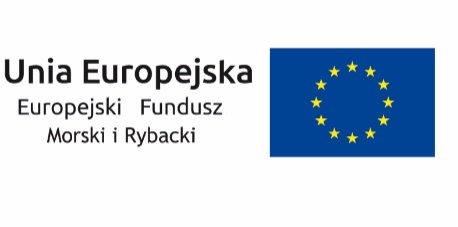 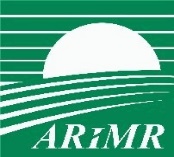 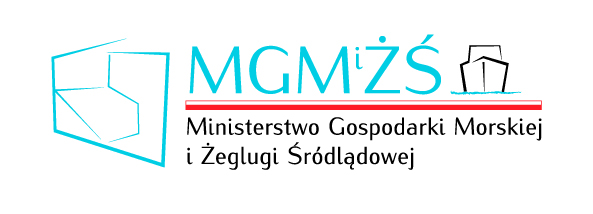 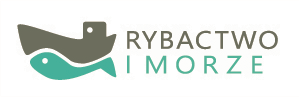 Projekt UMOWA O DOFINANSOWANIE NR……………………………………………………….w ramach działania gromadzenie danych, 
w zakresie Priorytetu 3. Wspieranie wdrożenia Wspólnej Polityki Rybołówstwa, 
zawartego w Programie Operacyjnym „Rybactwo i Morze”
zawarta w dniu ............................... 
w ................................................................ pomiędzyAgencją Restrukturyzacji i Modernizacji Rolnictwa, z siedzibą w Warszawie, NIP:……………………………………………………………………………………………,zwaną dalej „Agencją”,reprezentowaną przez:.....................................................................................................................................................,działającego(-ą) na podstawie pełnomocnictwa Prezesa Agencji nr …… z dnia ……………..,którego kopia stanowi załącznik nr 1 do umowy,aMinistrem Gospodarki Morskiej i Żeglugi Śródlądowej, z siedzibą w Warszawie, zwanym dalej „Beneficjentem”,reprezentowanym przez:.....................................................................................................................................................,działającego(-ą)  na podstawie…………….………………………………………………........, którego kopia stanowi załącznik nr 2 do umowy,zwanymi dalej „Stronami”.Strony postanawiają, co następuje:§ 1. Poniższe określenia w rozumieniu niniejszej umowy o dofinansowanie, zwanej dalej „umową”, oznaczają:1)	program – Program Operacyjny „Rybactwo i Morze”;2)	rozporządzenie nr 508/2014 – rozporządzenie Parlamentu Europejskiego i Rady (UE) 
nr 508/2014 z dnia 15 maja 2014 r. w sprawie Europejskiego Funduszu Morskiego 
i Rybackiego oraz uchylające rozporządzenia Rady (WE) nr 2328/2003, 
(WE) nr 861/2006, (WE) nr 1198/2006 i (WE) nr 791/2007 oraz rozporządzenie Parlamentu Europejskiego i Rady (UE) nr 1255/2011 (Dz. Urz. UE L 149 z 20.05.2014, str. 1, z późn. zm.);3)	rozporządzenie nr 1303/2013 – rozporządzenie Parlamentu Europejskiego i Rady (UE) nr 1303/2013 z dnia 17 grudnia 2013 r. ustanawiające wspólne przepisy dotyczące Europejskiego Funduszu Rozwoju Regionalnego, Europejskiego Funduszu Społecznego, Funduszu Spójności, Europejskiego Funduszu Rolnego na rzecz Rozwoju Obszarów Wiejskich oraz Europejskiego Funduszu Morskiego i Rybackiego oraz ustanawiające przepisy ogólne dotyczące Europejskiego Funduszu Rozwoju Regionalnego, Europejskiego Funduszu Społecznego, Funduszu Spójności 
i Europejskiego Funduszu Morskiego i Rybackiego oraz uchylające rozporządzenie Rady (WE) nr 1083/2006 (Dz. Urz. UE L 347 z 20.12.2013, str. 320, z późn. zm.);4)	rozporządzenie nr 1380/2013 – rozporządzenie Parlamentu Europejskiego i Rady (UE) nr 1380/2013 z dnia 11 grudnia 2013 r. w sprawie wspólnej polityki rybołówstwa, zmieniające rozporządzenia Rady (WE) nr 1954/2003 i (WE) nr 1224/2009 oraz uchylające rozporządzenia Rady (WE) nr 2371/2002 i (WE) nr 639/2004 oraz decyzję Rady 2004/585/WE (Dz. Urz. UE L 354 z 28.12.2013, str. 22, z późn. zm.);5)	ustawa o EFMR – ustawa z dnia 10 lipca 2015 r. o wspieraniu zrównoważonego rozwoju sektora rybackiego z udziałem Europejskiego Funduszu Morskiego 
i Rybackiego (Dz. U. poz. 1358 oraz z 2016 r. poz. 1203);6)	rozporządzenie w sprawie Priorytetu 3 – rozporządzenie Ministra Gospodarki Morskiej 
i Żeglugi Śródlądowej z dnia 6 września 2016 r. w sprawie szczegółowych warunków 
i trybu przyznawania, wypłaty i zwrotu pomocy finansowej na realizację operacji 
w ramach Priorytetu 3. „Wspieranie wdrażania Wspólnej Polityki Rybołówstwa”, zawartego w Programie Operacyjnym „Rybactwo i Morze” (Dz. U. poz. 1437);7)	Priorytet 3 – Priorytet 3. Wspieranie wdrażania Wspólnej Polityki Rybołówstwa, 
o którym mowa w art. 3 ust. 1 pkt 3 ustawy o EFMR;8)	pomoc finansowa – pomoc finansowa na realizację operacji w ramach działania gromadzenie danych, o którym mowa w art. 77 rozporządzenia nr 508/2014, 
o której mowa w § 1 rozporządzenia w sprawie Priorytetu 3;9)	EFMR – Europejski Fundusz Morski i Rybacki;10)	wypłata pomocy finansowej – przekazanie środków finansowych Beneficjentowi na podstawie zlecenia płatności lub rozliczenie wydatków poniesionych ze środków budżetu państwa;11)	Instytut – państwowy instytut badawczy albo instytut naukowy wskazany w przepisach wydanych na podstawie art. 73 ust. 2 ustawy z dnia 19 grudnia 2014 r. o rybołówstwie morskim (Dz. U. z 2015 r. poz. 222).§ 2. Umowa określa prawa i obowiązki Stron związane z realizacją w latach 2014 i 2015 operacji w ramach działania gromadzenie danych, o którym mowa w art. 77 rozporządzenia nr 508/2014, objętego Priorytetem 3, zawartym w programie.§ 3. 1.	Beneficjent oświadcza, że Instytut realizuje operację pt. ………………………… ...…….…………………………………………………………………………………………...…..……………………………………………………………………………………………, zwaną dalej „operacją”;2. Zakres rzeczowy i finansowy operacji za lata 2014 i 2015 określono w umowach, na podstawie których Instytut otrzymał w latach 2014 i 2015 środki z budżetu państwa na wyprzedzające finansowanie kosztów kwalifikowalnych, o których mowa w art. 21 ust. 1 ustawy o EFMR, stanowiących odpowiednio załączniki nr 3 i 4 do umowy.3.	Realizacja operacji obejmuje: 1)	wykonanie zakresu rzeczowego i finansowego, o którym mowa w ust. 2,2)	poniesienie przez Instytut kosztów kwalifikowalnych operacji zgodnie z zakresem rzeczowym i finansowym, o którym mowa w ust. 2,3)	udokumentowanie poniesienia kosztów kwalifikowalnych operacji wynikających 
z zestawienia rzeczowego i finansowego, o którym mowa w ust. 2,4)	osiągnięcie zakładanego celu operacji,5)	wykorzystanie zrealizowanego zakresu rzeczowego, o którym mowa w ust. 2, do prowadzenia działalności, której służyła realizacja operacji, lub której prowadzenie stanowiło warunek przyznania pomocy finansowej– zgodnie z warunkami określonymi w rozporządzeniu nr 508/2014, rozporządzeniu 
nr 1303/2013, rozporządzeniu nr 1380/2013, ustawie o EFMR, rozporządzeniu w sprawie Priorytetu 3 i w umowie, oraz określonymi w innych przepisach dotyczących realizowanej operacji.4.	W wyniku realizacji operacji zostanie osiągnięty następujący cel: Poprawa 
i dostarczanie wiedzy naukowej oraz gromadzenie danych i zarządzanie nimi, zwany dalej „celem operacji”.5.	Operacja jest realizowana w (województwo, powiat, gmina, kod pocztowy, miejscowość, nr działki ewidencyjnej) ……………………………….……………………… …………………………………………………………………………………..…………………………………………………………………………………………………………………..§ 4. 1.	Agencja na warunkach określonych w umowie przyznaje Beneficjentowi pomoc finansową w formie zwrotu kosztów kwalifikowalnych operacji, w wysokości 100% tych kosztów, ujętych w zestawieniu rzeczowym i finansowym, o którym mowa w § 3 ust. 2, 
tj. w wysokości ………………………………………………………………………………..zł (słownie..........................................................................................................................................................................................................................................................................................zł).2.	Wysokość przyznanej Beneficjentowi pomocy finansowej, o której mowa w ust. 1, nie przekracza wysokości otrzymanych przez Instytut środków z budżetu państwa na wyprzedzające finansowanie kosztów kwalifikowalnych, o których mowa w art. 21 ust. 1 ustawy o EFMR.3.	Wysokość otrzymanych przez Instytut środków z budżetu państwa na wyprzedzające finansowanie kosztów kwalifikowalnych, o których mowa w art. 21 ust. 1 ustawy o EFMR, wynosi:1)	…….………………………………………………………………………………… zł ) (słownie ..........................................................................................................zł) – za rok 2014;2)	…………………………………………………………………………....................... zł ) (słownie .......................................................................................................... zł) – za rok 2015.4.	Współfinansowanie ze środków Unii Europejskiej, w ramach EFMR, wynosi: …………………………………………………………...........................................................zł (słownie……………………………………………………………………………………………………………………………………………………………………………………….…zł). § 5. Beneficjent zobowiązuje się do spełnienia wymagań określonych 
w programie, rozporządzeniu nr 508/2014, rozporządzeniu nr 1303/2013, rozporządzeniu 
nr 1380/2013, ustawie o EFMR i rozporządzeniu w sprawie Priorytetu 3, w tym do:1) 	niefinansowania kosztów kwalifikowalnych operacji z udziałem innych środków publicznych;2) 	przechowywania dokumentów związanych z przyznaną pomocą finansową przez 5 lat od dnia wypłaty pomocy finansowej przez Agencję;3) 	niezwłocznego informowania Agencji, przez 5 lat od dnia wypłaty pomocy finansowej przez Agencję, o:a)	okolicznościach mogących mieć wpływ na realizację operacji, wypłatę pomocy finansowej, lub spełnienie wymagań określonych w programie, rozporządzeniu 
nr 508/2014, rozporządzeniu nr 1303/2013, ustawie o EFMR, rozporządzeniu 
w sprawie Priorytetu 3 lub umowie,b)	planowanych lub zaistniałych zdarzeniach związanych ze zmianą sytuacji faktycznej lub prawnej Beneficjenta w zakresie mogącym mieć wpływ na realizację operacji zgodnie z postanowieniami umowy, wypłatę pomocy finansowej lub spełnienie wymagań określonych w programie, rozporządzeniu nr 508/2014, rozporządzeniu nr 1303/2013, ustawie o EFMR, rozporządzeniu w sprawie Priorytetu 3 lub umowie,c)	konieczności wprowadzenia zmian w zestawieniu rzeczowym i finansowym, 
o którym mowa w § 3 ust. 2;4) 	umożliwienia, w trakcie realizacji operacji oraz przez 5 lat od dnia wypłaty pomocy finansowej przez Agencję, przedstawicielom Agencji, ministra właściwego do spraw finansów publicznych, ministra właściwego do spraw rybołówstwa, Komisji Europejskiej, organów kontroli skarbowej oraz innych podmiotów upoważnionych do wykonywania czynności kontrolnych, dokonania audytów i kontroli dokumentów związanych z realizacją operacji i wykonaniem obowiązków po zakończeniu realizacji operacji, lub audytów i kontroli w miejscu realizacji operacji lub siedzibie Beneficjenta;5)	obecności i uczestnictwa osoby upoważnionej przez Beneficjenta w trakcie audytów 
i kontroli, o których mowa w pkt 4, w terminie wyznaczonym przez podmioty upoważnione do wykonywania czynności kontrolnych.§ 6.1.	Agencja wypłaca pomoc finansową:1)	na podstawie umowy;2)	na podstawie faktycznie poniesionych przez Instytut, uznanych i rozliczonych przez Beneficjenta kosztów kwalifikowalnych, wynikających z zakresu rzeczowego 
i finansowego, o którym mowa w § 3 ust. 2;3)	w wysokości nieprzekraczającej kwoty określonej w § 4 ust. 1 i 3;4)	niezwłocznie, nie później jednak niż w terminie 30 dni od dnia zawarcia umowy albo dnia otrzymania przez Agencję środków finansowych na wypłatę pomocy finansowej, 
w zależności od tego, która data jest wcześniejsza.2.	Agencja wypłaca pomoc finansową na następujący rachunek bankowy Beneficjenta: …………………………………………………………………………….…………………….. ………………………………………………………………....................................................§ 7. 1.	Wypowiedzenie umowy przez Agencję następuje w przypadku:1) 	finansowania kosztów kwalifikowalnych operacji z udziałem innych środków publicznych;2)	uniemożliwienia przedstawicielom Agencji, ministra właściwego do finansów publicznych, ministra właściwego do spraw rybołówstwa, Komisji Europejskiej, organów kontroli skarbowej oraz innych podmiotów upoważnionych do wykonywania czynności kontrolnych, dokonania audytów i kontroli dokumentów związanych 
z realizacją operacji i wykonaniem obowiązków po zakończeniu realizacji operacji, lub audytów i kontroli w miejscu realizacji operacji lub siedzibie Beneficjenta;3)	niewypełnienia zobowiązań, o których mowa w § 5 pkt 2 i 3. 2. Rozwiązanie umowy następuje niezwłocznie po złożeniu przez Agencję oświadczenia w formie pisemnej o wypowiedzeniu umowy. 3. Agencja nie wypowiada umowy w przypadku, gdy Beneficjent zachowuje prawo do części pomocy finansowej, zgodnie z § 8 ust. 2. § 8. 1.	Beneficjent zwraca pomoc finansową w całości w przypadkach, o których mowa 
w § 7 ust. 1 pkt 1 i 2.2.	W przypadku niewypełnienia przez Beneficjenta zobowiązań, o których mowa w § 5 pkt 2 i 3, Beneficjent zachowuje prawo do części pomocy finansowej, w wysokości odpowiadającej proporcjonalnie tej części operacji lub jej etapu, które zostały zrealizowane zgodnie z warunkami określonymi w rozporządzeniu nr 508/2014, rozporządzeniu 
nr 1303/2013, rozporządzeniu nr 1380/2013, ustawie o EFMR, rozporządzeniu w sprawie Priorytetu 3 i w umowie, oraz określonymi w innych przepisach dotyczących realizowanej operacji, jeżeli cel operacji został osiągnięty.3.	Agencja dochodzi zwrotu pomocy finansowej wraz z odsetkami w wysokości określonej jak dla zaległości podatkowych liczonymi od dnia wypłaty pomocy finansowej, 
w trybie przepisów o postępowaniu egzekucyjnym w administracji.§ 9. 1. Umowa może zostać zmieniona na wniosek każdej ze Stron, przy czym zmiana ta nie może powodować:1)	zwiększenia kwoty określonej w § 4 ust. 1 i 3;2)	zmiany celu operacji;3)	zmiany zobowiązania do niefinansowania kosztów kwalifikowalnych operacji 
z udziałem innych środków publicznych;4)	zmiany zakresu rzeczowego i finansowego, o którym mowa w § 3 ust. 2.2.	Zmiana umowy wymaga zachowania formy pisemnej pod rygorem nieważności.§ 10. 1. Strony będą porozumiewać się w formie pisemnej, w postaci papierowej, we wszelkich sprawach dotyczących realizacji umowy. Korespondencja związana z realizacją umowy przekazywana będzie przez:1)	Beneficjenta na adres: …………………………………………………...........................…………………………………………………………………………………………………..2)	Agencję na adres: …………………………………………………………………….......…………………………………………………………………………………………………..2. Strony zobowiązują się do podawania numeru oraz daty zawarcia umowy 
w prowadzonej korespondencji.3.	Beneficjent jest zobowiązany do niezwłocznego przesyłania do Centrali Agencji, pisemnej informacji o zmianie swoich danych identyfikacyjnych, w tym adresu do korespondencji, zawartych w umowie. Taka zmiana nie wymaga dokonania zmiany umowy, o której mowa w § 9.4.	W przypadku nieprzesłania przez Beneficjenta informacji o zmianie swoich danych identyfikacyjnych zawartych w umowie, Strony uznają za doręczoną wszelką korespondencję wysyłaną przez Agencję do Beneficjenta, zgodnie z posiadanymi przez nią danymi.§ 11. 	Wszelkie spory pomiędzy Agencją a Beneficjentem będą rozstrzygane przez sąd powszechny właściwy dla siedziby Agencji.§ 12.	W sprawach nieuregulowanych niniejszą umową mają, w szczególności, zastosowanie przepisy:1)	Kodeksu cywilnego;2)	o Agencji Restrukturyzacji i Modernizacji Rolnictwa;                                                                                                                                                                     3)	o finansach publicznych;4)	ustawy o EFMR;5)	rozporządzenia nr 508/2014;6)	rozporządzenia nr 1303/2013;7) 	rozporządzenia nr 1380/2013;8)	rozporządzenia w sprawie Priorytetu 3.§ 13.Załącznikami stanowiącymi integralną część umowy są: 1)	załącznik nr 1 – potwierdzona za zgodność z oryginałem kopia pełnomocnictwa 
do reprezentowania Agencji;2) 	załącznik nr 2 – potwierdzona za zgodność z oryginałem kopia ………………………. do reprezentowania Beneficjenta;3) 	załącznik nr 3 – kopia umowy, na podstawie której Instytut otrzymał w 2014 r. środki 
z budżetu państwa na wyprzedzające finansowanie kosztów kwalifikowalnych, 
o których mowa w art. 21 ust. 1 ustawy o EFMR;4)	załącznik nr 4 – kopia umowy, na podstawie której Instytut otrzymał w 2015 r. środki 
z budżetu państwa na wyprzedzające finansowanie kosztów kwalifikowalnych, 
o których mowa w art. 21 ust. 1 ustawy o EFMR.§ 14.1. Umowa została sporządzona w dwóch jednobrzmiących egzemplarzach, 
z których jeden egzemplarz otrzymuje Beneficjent, a drugi egzemplarz otrzymuje Agencja.2. Umowa obowiązuje od dnia jej zawarcia..................................                                      															...................................     AGENCJA 																																		BENEFICJENT